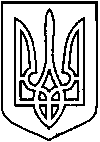 СЄВЄРОДОНЕЦЬКА МІСЬКА ВІЙСЬКОВО-ЦИВІЛЬНА АДМІНІСТРАЦІЯ  СЄВЄРОДОНЕЦЬКОГО РАЙОНУ  ЛУГАНСЬКОЇ  ОБЛАСТІРОЗПОРЯДЖЕННЯкерівника Сєвєродонецької міської  військово-цивільної адміністрації31 січня 2022  року                                                                                  № 181     Про преміювання  директора комунального підприємства «Сєвєродонецьке агентство інвестицій та розвитку» КРАСЮКА Романа Олександровича за підсумками роботи за IV квартал 2021 року та за 2021 рікКеруючись Законами України «Про військово-цивільні адміністрації»,   «Про місцеве самоврядування в Україні», на підставі абзаців шостого та сьомого пункту 3.1 розділу 3 «Умови матеріального забезпечення керівника» Контракту про призначення директора комунального підприємства «Сєвєродонецьке агентство інвестицій та розвитку»  від 01.02.2021 зі змінами, внесеними Додатковою угодою від 16.02.2021 № 1 до Контракту, враховуючи доручення керівника Сєвєродонецької міської військово-цивільної адміністрації Сєвєродонецького району Луганської області Олександра СТРЮКА, яке зареєстроване загальним відділом Сєвєродонецької міської військово-цивільної адміністрації 11.01.2022 с.з. 5,                                                ПОГОДИТИ виплату директору комунального підприємства «Сєвєродонецьке агентство інвестицій та розвитку» КРАСЮКУ Роману Олександровичу:  премії за підсумками роботи за IV квартал 2021 року у розмірі                             10 відсотків його посадового окладу за рахунок коштів підприємства в межах фонду заробітної плати;премії за підсумками роботи за 2021 рік у розмірі 10 відсотків його посадового окладу за рахунок коштів підприємства в межах фонду заробітної плати.Головному бухгалтеру комунального підприємства «Сєвєродонецьке агентство інвестицій та розвитку» здійснити виплату премій КРАСЮКУ Роману Олександровичу.Дане розпорядження підлягає оприлюдненню. Контроль за виконанням цього розпорядження залишаю за собою.Керівник Сєвєродонецької міськоївійськово-цивільної адміністрації 			         Олександр СТРЮК